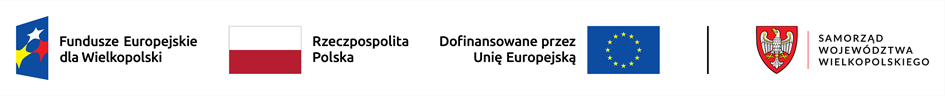 															Załącznik nr 1.2. do SWZ Formularz cenowyZakup i dostawa wyposażenia i pomocy dydaktycznych w ramach projektu pn. „Rozwój edukacji przedszkolnej na terenie Gminy Krzemieniewo” Zamieszczone dane produktów mają charakter przykładowy. Dopuszcza się zastosowanie produktów o parametrach równoważnych lecz nie gorszych niż przyjęto w niniejszym opisie przedmiotu zamówienia. Wszystkim pozycjom niniejszego wykazu wyposażenia zamówienia towarzyszą wyrazy „lub równoważny”, co oznacza, że dopuszcza się zastosowanie urządzeń i materiałów nie gorszych niż opisywane, tj. spełniających wymagania techniczne, funkcjonalne i jakościowe co najmniej takie, jak wskazane lub lepsze.Wykonawca dostarczy wyposażenie na własny koszt i na własne ryzyko, zapewni rozładunek ze środków transportowych i wniesienie dostawy do pomieszczeń budynków po uprzednim telefonicznym uzgodnieniu terminu. Wykonawca ponosi odpowiedzialność za wszelkie braki i wady przedmiotu zamówienia, w tym za powstałe w czasie transportu.Wyposażenie musi być fabrycznie nowe, wolne od wad oraz dopuszczone do stosowania.  Dostarczone wyposażenie musi posiadać odpowiednie atesty, certyfikaty, świadectwa jakości i spełniać wszelkie wymogi norm określonych obowiązującym prawem.Lp.NazwaOpisIlośćWartośćNettoPodatek VATWartość BruttoDostosowanie istniejących miejsc wychowania przedszkolnego do potrzeb dzieci z niepełnosprawnościami oraz utworzenie sali do relaksacji i zajęć sensorycznychDostosowanie istniejących miejsc wychowania przedszkolnego do potrzeb dzieci z niepełnosprawnościami oraz utworzenie sali do relaksacji i zajęć sensorycznychDostosowanie istniejących miejsc wychowania przedszkolnego do potrzeb dzieci z niepełnosprawnościami oraz utworzenie sali do relaksacji i zajęć sensorycznychDostosowanie istniejących miejsc wychowania przedszkolnego do potrzeb dzieci z niepełnosprawnościami oraz utworzenie sali do relaksacji i zajęć sensorycznychDostosowanie istniejących miejsc wychowania przedszkolnego do potrzeb dzieci z niepełnosprawnościami oraz utworzenie sali do relaksacji i zajęć sensorycznychDostosowanie istniejących miejsc wychowania przedszkolnego do potrzeb dzieci z niepełnosprawnościami oraz utworzenie sali do relaksacji i zajęć sensorycznychDostosowanie istniejących miejsc wychowania przedszkolnego do potrzeb dzieci z niepełnosprawnościami oraz utworzenie sali do relaksacji i zajęć sensorycznych1Przewijak Stolik do przewijania dzieci z elektryczną regulacja wysokości. Regulacja wysokości za pomocą przycisku dotykowego umieszczonego w przedniej części przewijaka. Regulacja posiada 3 poziomy pamięci wysokości.Minimalne parametry:- Szerokość 90 cm- Głębokość 60 cm- Wysokość – zakres 75 do 120 cm- Udzwig max.	40 kg1 szt.2Stolik terapeutycznyZestaw mobilny do pracy indywidualnej składający się:- Stół prostokątny - Blat wykonany z płyty CDF o gr. 12 mm. Płyta o jednolitej i zwartej budowie, odporna na wilgoć, rozpryski wody, zaplamienia i chemikalia. Higieniczna i łatwa w pielęgnacji, odporna na zarysowania i ścieranie. Stelaż metalowy o śr. 32 mm, z okrągłymi nogami. Zastosowanie kółek ułatwia przemieszczanie stołu. Dwie stopki i dwa kółka z hamulcem. Wymiar blatu: 50 x 70 cm. Wysokość stołu nim. 53 cm max  59 cm -1  szt.- Kontenerek - biały, wykonany z białej płyty laminowanej o gr. 18 mm. Drzwiczki można zamontować po prawej lub lewej stronie kontenerka  Wymiary: 36 x 50,1 x 76 cm. - 1 szt.  - Pojemnik - Pojemniki do kontenerka z wytrzymałego tworzywa sztucznego z prowadnicami. Wymiary: 31,2 x 42,7 x 7,5 cm., - 2 szt.1 zestaw3Roleta okienna Zestaw zawierający 8 roletWymiary  82 cm x 151,5 cm- 2 sztukiWymiary  92 cmx 66,5 cm - 2 sztukiwymiary 93,5 cm x 66 cm  - 4 sztukikolor jasny podgumiona w prowadnicy1 zestaw4Fotelik słonecznyFotel pokryty tkaniną tapicerowaną. Drewniana konstrukcja. Minimalne wymiary:• wym. 55 cm x 60 cm x 55 cm3 szt.5Zestaw białych puf wys. 44 cmZestaw składający się z :- Pufa wypukła biała, wys. 44 cm - 2 szt.- Pufa kostka biała, wys. 44 cm - 2 szt.- Pufa wklęsła biała, wys. 44 cm - 1 szt.Wykonane z pianki, pokrytej trwałą tkaniną PCV1 zestaw6Klocki sensoryczneKlocki z kauczukowego drewna z kolorowymi elementami z przezroczystego akrylu w różnych kolorach. Mają bezpieczne, zaokrąglone narożniki. 1 zestaw7Żelowe kamienie sensoryczneW skład wchodzi 10 sensorycznych kamieni w 10 rozmiarach i kolorach. Na ich powierzchni znajdują się cyfry od 1 do 10 w formie numerycznej i kropek. Kamienie wypełnione są żelowymi kuleczkami. - wym. kamieni od 6 do 21 cm1 zestaw8Sensoryczne piłeczki świecąceZestaw kolorowych piłeczek sensorycznych (4 szt), które świecą podczas odbijania ich. Dzięki nieregularnej powierzchni odbijają się pod różnym kątem.• śr. 7 cm1 zestaw9Dyski z fakturamiZestaw zawiera 5 małych i 5 dużych dysków wykonanych z gumy. Elementy mają różne faktury i kolory. • śr. 27 cm i 11 cm1 zestaw10Ścieżka sensorycznaŚcieżka sensoryczna - plastry miodu. Każdy element ścieżki składa się z dwóch połączonych ze sobą sześciokątnych pól przypominających plastry miodu. Jedno z pól jest wypukłe i pokryte zostało elementami z pianki, drugie to pojemnik, do którego można nasypać dowolny materiał, po którym dzieci będą chodzić (zestaw zawiera woreczki na sypkie materiały). Elementy ścieżki łączą się ze sobą, co pozwala na tworzenie coraz to nowych tras. Zestaw zawiera:• 6 elementów ścieżki wykonanych z twardego tworzywa sztucznego, o wym. 48,8 x 26 x 11,1 cm• 3 bawełniane woreczki z zapięciem na rzep, w kształcie sześciokąta o boku 12 cm1 szt.11Tablica manipulacujno-sensorycznaNaścienne, drewniane tabliczki manipulacyjne w 3 różnych kształtach i różnej tematyce. • mocowane do ściany na śruby (w zestawie)• min. wym. 30 x 30 x 2,4 cm3 szt.Pomoce dydaktyczne Pomoce dydaktyczne Pomoce dydaktyczne Pomoce dydaktyczne Pomoce dydaktyczne Pomoce dydaktyczne Pomoce dydaktyczne 12Testy psychologiczneZestaw składający się z testów typu:- testy psychologiczne IDS -P Skala Inteligencji i Rozwoju dla dzieci w wieku przedszkolnym- IDS Skala Inteligencji i Rozwoju dla dzieci w wieku 5-10 lat- Dziecięca skala rozwoju DSR Plus1 zestawPomoce dydaktyczne do zajęć logopedycznychPomoce dydaktyczne do zajęć logopedycznychPomoce dydaktyczne do zajęć logopedycznychPomoce dydaktyczne do zajęć logopedycznychPomoce dydaktyczne do zajęć logopedycznychPomoce dydaktyczne do zajęć logopedycznychPomoce dydaktyczne do zajęć logopedycznych13Karty pracy logopedia Zestaw kart w  formacie A4. Na kartach o trzech poziomach trudności umieszczone są ćwiczenia wspomagające terapię zaburzeń fonizacji. 6 zestawów14Karty logopedyczne Zestaw zawierający 33 karty z instrukcjami, pokazującymi jak podczas mówienia poprawnie ułożyć usta, język i zęby (wymiary karty: 11,6 x 8,3 cm)6 zestawów15Lustro logopedyczneKwadratowe lustro w ramie ze sklejki o gr. 15 mm. Mocowane do ściany na 4 śruby (rama posiada nawierty o śr. 5 mm). Min. wymiary• wym. całkowite 80 x 80 cm• wym. lustra 68 x 68 cm.6 szt.16Zestawy do ćwiczeń artykulacji głosekZestaw kart z ilustracjami, których nazwa rozpoczyna się określoną głoską. Karty mogą być wykorzystywane przez nauczycieli do prezentacji przy wprowadzaniu kolejnych liter alfabetu, podczas zajęć usprawniających umiejętność czytania i pisania oraz ćwiczeń logopedycznych przy usprawnianiu artykulacji danej głoski w nagłosie czy różnicowaniu głosek. Zestaw zawiera: • 287 obrazków• format: A612 szt.17Logopedyczny niezbędnikZestaw zawera:- Piórka małe, 1 kpl- Bańki mydlane, 1 szt.- Gimnastyka buzi i języka. Karty do ćwiczeń motoryki narządów artykulacyjnych, 1 szt.- Wiatraczek żółto-różowy, 1 szt.- Harmonijka, 1 szt.- Drewniany gwizdek - zwierzak, mix wzorów, 1 szt.- Ćwiczę podmuch, 1 szt.- Zabawy usprawniające buzię i język dziecka, 1 szt.- Kulka z wypustkami do masażu, 1 szt.- Słomki papierowe - w groszki, 24 szt., 1 kpl- Koraliki beczułki, 1 kpl- Przeplatanki - przyroda, 1 szt.- Druciki kreatywne 0,6 x 30, 80 szt., 1 kpl- Żetony do liczenia 50 szt., 1 kpl- Balony z uśmiechem, 1 kpl6 szt.Pomoce dydaktyczne do zajęć umuzykalniających i rytmikiPomoce dydaktyczne do zajęć umuzykalniających i rytmikiPomoce dydaktyczne do zajęć umuzykalniających i rytmikiPomoce dydaktyczne do zajęć umuzykalniających i rytmikiPomoce dydaktyczne do zajęć umuzykalniających i rytmikiPomoce dydaktyczne do zajęć umuzykalniających i rytmikiPomoce dydaktyczne do zajęć umuzykalniających i rytmiki18Zestaw instrumentów (17 rodzajów instrumentów)Zestaw zawierający 17 rodzajów instrumentów dla 26 dzieci:• dzwonki diatoniczne 1 szt.• trójkąt muzyczny 2 szt.• drewniane jajka 1 para• tamburyn 2 szt.• pałeczka z dzwoneczkami 2 szt.• drewniane jingle 2 szt.• taneczna łyżeczka 1 szt.• dzwoneczki na rękę 4 szt.• dzwoneczki na pas 1 szt.• talerze małe 2 pary• bębenek 1 szt.• harmonijka 1 szt.• tonblok 1 szt.• tarka guiro 1 szt.• kastaniety z rączką 2 szt.• plastikowe marakasy 1 para• maxi guiro meksykańskie 1 szt.12 szt.19Tuby diatoniczne i rurki bum bumBum Bum Rurki wykonane są z wysokiej jakości plastiku. Kolorowe i lekkie tuby wydają różne dźwięki w zależności od ich długości. Zestaw zawiera 8 szt.Min. wymiary:- dł. od 30 do 63 cm- śr. 4,5 cm6 szt.Pomoce dydaktyczne do zajęć terapii rękiPomoce dydaktyczne do zajęć terapii rękiPomoce dydaktyczne do zajęć terapii rękiPomoce dydaktyczne do zajęć terapii rękiPomoce dydaktyczne do zajęć terapii rękiPomoce dydaktyczne do zajęć terapii rękiPomoce dydaktyczne do zajęć terapii ręki20Klocki z sensorycznymi wypełnieniamiMultisensoryczne klocki. Klocki można użyć do nauki liczb, a także łączyć je, by utworzyć proste równania matematyczne.• 42 klocki o wym. 3,5 x 3,5 x 2 cm• od 3 lat3 zestawy21Kwiatki do treningu dłoniŻelowe kwiatki do ćwiczenia zręczności i funkcji motorycznych oraz terapii dłoni. Mają również właściwości antystresowe. 3 różne poziomy oporu.• śr. 7,5 cm2 zestawy22Elastyczna piłka do treningu dłoniŻelowa piłka do ćwiczenia zręczności, funkcji motorycznych oraz terapii dłoni. Piłka zawsze powraca do pierwotnego kształtu.4 szt. o średnicy  5,5 cm5 szt.  o średnicy 5 cm 9 szt.23Żelowe kamienie sensoryczneW skład zestawu wchodzi 10 sensorycznych kamieniu w 10 rozmiarach i kolorach. Na ich powierzchni znajdują się cyfry od 1 do 10 w formie numerycznej i kropek. Kamienie wypełnione są żelowymi kuleczkami. • wym. kamieni od 6 do 21 cm3 zestawy24Tablice manipulacyjneDrewniana tablica manipulacyjna gwarantuje dziecku wspaniałą zabawą sensoryczną.Tablice o tematyce:- figury geometryczne 1 szt.- Przesuwanka Ogród 1 szt.- koń – 1 szt.- dopasuj cyferki 1 szt.- przełącz i naciśnij 1 szt.- tabliczka do ćwiczeń oburącz gwiazdka 1 szt. 6 szt.25Wałki i kije do masażuWałki i kije do masażu różne rodzaje 9 szt.26Spaghetti EDU do ćwiczenia rękiZestaw sznureczków do nauki pisania, ćwiczenia chwytu pisarskiego, nacisku oraz mięśni drobnych dłoni. Zestaw zawiera:• 6 drewnianych tablic z rzepem• 6 długopisów• 6 sztalug• 6 kpl. sznureczków po 20 szt. o róznych długościach w 5 kolorach• 90 filcowych elementów dopełniających obrazek• 6 pojemniczków na filce• 16 kart pracy3 szt.Pomoce dydaktyczne do gimnastyki artystycznejPomoce dydaktyczne do gimnastyki artystycznejPomoce dydaktyczne do gimnastyki artystycznejPomoce dydaktyczne do gimnastyki artystycznejPomoce dydaktyczne do gimnastyki artystycznejPomoce dydaktyczne do gimnastyki artystycznejPomoce dydaktyczne do gimnastyki artystycznej27Wstążki gimnastyczneWstążka gimnastyczna na drenwianej rączce, - dł. wstążki ok. 2m- różne kolory wstążek 60 szt.28Fakturowe toryFakturowe tory do ćwiczeń ruchowych i rehabilitacyjnych. Stymulują receptory czuciowe stóp, a także kształtują reakcje równoważne oraz pomagają korygować postawę Wykonane ze sklejki o grubości 19 mm.• wym. 95 x 11 cmFaktura:- wąż – 6 szt. - wałeczki – 6 szt. 12 szt.29Talerz do balansowaniaRozwija sprawność i umiejętność balansowania oraz służy do sensorycznej stymulacji. Balansowanie ciałem może odbywać się na siedząco lub stojąco. Antypoślizgowy spód.• śr. 39 cm• wys. 8 cm• maksymalne obciążenie 80 kg6 szt.30Woreczki do ćwiczeń równowagiKomplet kolorowych odważników do różnego rodzaju ćwiczeń równoważnych i wzmacniających. 3 pary o różnej wielkości i wadze, pokryte trwałą tkaniną PCV, łatwą do utrzymania w czystości.• pomarańczowy: wys. 20 cm, śr. 11 cm, 1,5 kg• zielony: wys. 18 cm, śr. 9,5 cm, 1 kg• czerwony: wys. 12,5 cm, śr. 9 cm, 0,5 kg6 szt.Pomoce dydaktyczne do zajęć plastycznychPomoce dydaktyczne do zajęć plastycznychPomoce dydaktyczne do zajęć plastycznychPomoce dydaktyczne do zajęć plastycznychPomoce dydaktyczne do zajęć plastycznychPomoce dydaktyczne do zajęć plastycznychPomoce dydaktyczne do zajęć plastycznych31Materiały plastyczne zużywalne zestaw Zastaw zawierający min: Węgiel rysunkowy, 1 kpl., Zestaw trójkątów, 1 kpl., Akwarele, 1 kpl., Pastele suche grube 36 kol., 1 kpl., Tektura B4 - złota i srebrna, 1 kpl., Glina biała samoutwardzalna, 1 kpl., Beżowa tektura falista B4 pakowana po 100 szt., 1 kpl., Filcowe arkusze 10 szt. 20 x 30 cm, 1 kpl.,Tektura falista mix 10 kolorów, 1 kpl.,Plastelina kwadratowa 18 kol. -, 1 kpl.,Farby plakatowe 10 kolorów (4xfluo, 4xbrokat, srebrna, złota), 1 kpl.,Akwarele brokatowe, 1 kpl.,Masa do modelowania 500 g – biała, 1 kpl.,Blok do akwareli A4, 10 ark., 1 szt., Farby akrylowe, 1 kpl.,Rozcieracze do pasteli, 10 szt., 1 kpl.,Fiksatywa - aerozol 1 szt., Papier ścierny, 1 kpl., Perełki w płynie – złote, 1 szt., Relief do witraży – czarny, 1 szt., Relief do witraży – złoty, 1 szt., Farby do ceramiki na zimno – żółta, 1 szt., Farby do ceramiki na zimno pomarańczowa, 1 szt., Farby do ceramiki na zimno – czerwona, 1 szt., Farby do ceramiki na zimno – niebieska, 1 szt. ,Farby do ceramiki na zimno – zielona, 1 szt., Farby do ceramiki na zimno – czarna, 1 szt., Zestaw do quillingu na cały rok, 1 kpl., Włóczka do filcowania, 1 kpl.,Klej do folii piankowej, 1 szt., Karton gładki 10 arkuszy o wym. 50 x 70 cm biały, 1 kpl.,Farby kredowe, 1 kpl.,Zestaw papierów do składania - zielony, 1 kpl.,Brokat w żelu, 24 szt., 1 kpl., Kleje z brokatem, 2 kolory, 1 kpl.,Zestaw papierów podstawowych, 1 szt. ,Kółka do origami - zestaw mix, 1 kpl., Kwadraty do origami - zestaw mix, 1 kpl.,Prostokąty do origami 100 x 150 mix, 1 kpl.,Zestaw tuszy wodnych 6 szt., 1 kpl.,Klej do filcu, 1 szt., Narzędzia do modelowania drewniane 1 kpl.,Igły do filcowania, 1 kpl.,Tempera miedziana 250 ml, 1 szt., Zestaw pędzli okrągłych i płaskich - 30 szt., 2 kpl.,Bloki techniczne czarne 10 szt., A4 1 kpl., Akwarele metaliczne, 1 kpl., Dwustronne kredki 12 szt. - 24 kolory, 1 kpl.,Pudełko kreatywne zdrewnianymi akcesoriami 1 szt., Plastry drewniane, 1 kg 1 szt., Doniczki ceramiczne do ozdabiania 1 szt., Papier z motywem dla dzieci 15 x 15 cm, 1 kpl.,Pistolet do kleju 11 mm, 1 szt., Sztyfty do pistoletu do kleju 11 mm, 18 szt., 1 kpl.,Filc - stonowane wzory, 1 kpl.,Tempery perłowe Giotto, 4 x 250 ml, 1 kpl.,Kwadraty do origami 20 cm, 100 szt. - 50 wzorów, 1 kpl., Modelina fluor, 1 szt6 zestawówPomoce dydaktyczne do zajęć języka angielskiego:Pomoce dydaktyczne do zajęć języka angielskiego:Pomoce dydaktyczne do zajęć języka angielskiego:Pomoce dydaktyczne do zajęć języka angielskiego:Pomoce dydaktyczne do zajęć języka angielskiego:Pomoce dydaktyczne do zajęć języka angielskiego:Pomoce dydaktyczne do zajęć języka angielskiego:32Karty rzeczowniki po angielskiPomoce urozmaicające wprowadzanie i utrwalanie słownictwa, doskonałe do zabaw językowych. Zestaw zawiera:• 108 fotografii o wym. 7 x 7 cm• 108 podpisów o wym. 7 x 3 cm• instrukcję6 szt.33Kart czasowniki po angielskuPomoce urozmaicające wprowadzanie i utrwalanie słownictwa, doskonałe do zabaw językowych. Zestaw zawiera:• 108 fotografii o wym. 7 x 7 cm• 108 podpisów o wym. 7 x 3 cm• instrukcję6 szt.34Fiszki do nauki języka angielskiegoZestaw 156 dwustronnych fiszek do nauki słownictwa języka angielskiego. Na pierwszej stronie jest zdjęcie ze słówkiem, a na drugiej samo zdjęcie z miejscem na podpis. Fiszki są podzielone tematycznie.• wym. fiszki 9 x 9 cm 6 szt.Pomoce dydaktyczne do zajęć robotyki Pomoce dydaktyczne do zajęć robotyki Pomoce dydaktyczne do zajęć robotyki Pomoce dydaktyczne do zajęć robotyki Pomoce dydaktyczne do zajęć robotyki Pomoce dydaktyczne do zajęć robotyki Pomoce dydaktyczne do zajęć robotyki 35Zestaw klocków Zestaw klocków do zajęć robotyki składający się:- Klocki Zestaw kreatywny klocków• Klocki Zwierzęta• Klocki Ludziki• Klocki Rury3 zestawy36sensoryczny podświetlany stolikStolik do podświetlania prac plastycznych oraz przejrzystych i przezroczystych obiektów, obserwowania wzorów, kształtów i kolorów. Parametry:- niskie zużycie energii dzięki zastosowaniu nowoczesnej taśmy LED,- estetycznie wykonany panel z zaokrąglonymi krawędziami - przeciętna żywotność źródła światła LED to 50.000 godzin.• wym. 48 x 35,2 x 1 cm• wym. powierzchni podświetlania 41 x 28,5 cm• waga: 2,25 kg6 szt.37Urządzenie interaktywne – magiczny dywanUrządzenie interaktywne Dane techniczne:• sterowanie za pomocą pilota• wyposażony w czujniki ruchu• wbudowany projektor szerokokątny• wbudowany komputer z procesorem Intel• montażu sufitowy z możliwością regulacji 40-55 cm• nadaje się do jasnych, gładkich powierzchni• rozmiar pola gry na wysokości 3 m wynosi około 2,2 x 3,5 m• waga 8,3 kg• wymiary 33 x 20,5 x 31 cm (bez rączki)• zużycie energii 375 WW komplecie zestaw 100 gier i zabaw interaktywnych min.:- pakiet start- pakiet wczesna edukacja- pakiet – gry wieloosobowe- pakiet – Quizy- pakiet – język angielski dla przedszkolaków 6 szt. RazemRazemRazemRazem